EMERGENCY MEDICAL SERVICES (EMS)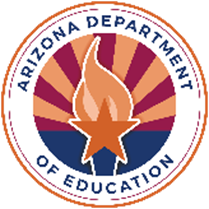                      51.0904.00             TECHNICAL STANDARDSAn Industry Technical Standards Validation Committee developed and validated these standards on November 17, 2022. Completion of the Emergency Medical Standards, which are aligned with NHTSA’s National Emergency Medical Services Education Standards, prepares students to meet the requirements of the Emergency Medical Responder (EMR) and/or Emergency Medical Technician (EMT) industry credential(s). The Arizona Career and Technical Education Quality Commission, the validating authority for the Arizona Skills Standards Assessment System, endorsed these standards on January 25, 2023.Note: Arizona’s Professional Skills are taught as an integral part of the Emergency Medical Services program.EMERGENCY MEDICAL SERVICES (EMS)                     51.0904.00             TECHNICAL STANDARDSAn Industry Technical Standards Validation Committee developed and validated these standards on November 17, 2022. Completion of the Emergency Medical Standards, which are aligned with NHTSA’s National Emergency Medical Services Education Standards, prepares students to meet the requirements of the Emergency Medical Responder (EMR) and/or Emergency Medical Technician (EMT) industry credential(s). The Arizona Career and Technical Education Quality Commission, the validating authority for the Arizona Skills Standards Assessment System, endorsed these standards on January 25, 2023.Note: Arizona’s Professional Skills are taught as an integral part of the Emergency Medical Services program.EMERGENCY MEDICAL SERVICES (EMS)                     51.0904.00             TECHNICAL STANDARDSAn Industry Technical Standards Validation Committee developed and validated these standards on November 17, 2022. Completion of the Emergency Medical Standards, which are aligned with NHTSA’s National Emergency Medical Services Education Standards, prepares students to meet the requirements of the Emergency Medical Responder (EMR) and/or Emergency Medical Technician (EMT) industry credential(s). The Arizona Career and Technical Education Quality Commission, the validating authority for the Arizona Skills Standards Assessment System, endorsed these standards on January 25, 2023.Note: Arizona’s Professional Skills are taught as an integral part of the Emergency Medical Services program.The Technical Skills Assessment for Emergency Medical Services is available SY2024–2025.The Technical Skills Assessment for Emergency Medical Services is available SY2024–2025.The Technical Skills Assessment for Emergency Medical Services is available SY2024–2025.STANDARD 1.0 ANALYZE THE EMERGENCY MEDICAL SERVICES SYSTEMSTANDARD 1.0 ANALYZE THE EMERGENCY MEDICAL SERVICES SYSTEMSTANDARD 1.0 ANALYZE THE EMERGENCY MEDICAL SERVICES SYSTEM1.1Describe key historical events that influenced the development of EMS [i.e., 1970 National Registry of Emergency Technicians traces back to war times (Civil War, World War I, World War II), 1966 Highway Safety Act and formation of NHTSA (National Highway Traffic Safety Administration), etc.]Describe key historical events that influenced the development of EMS [i.e., 1970 National Registry of Emergency Technicians traces back to war times (Civil War, World War I, World War II), 1966 Highway Safety Act and formation of NHTSA (National Highway Traffic Safety Administration), etc.]1.2Describe the components and roles of the EMS system (e.g., agencies and organizations; trained professionals; communications and transportation networks; trauma systems and hospitals; and community medical emergency plan)Describe the components and roles of the EMS system (e.g., agencies and organizations; trained professionals; communications and transportation networks; trauma systems and hospitals; and community medical emergency plan)1.3Describe the role of EMS in public health (e.g., infection prevention and control, human trafficking, reporting and data collection, patient and community education, screenings, and vaccinations/immunizations)Describe the role of EMS in public health (e.g., infection prevention and control, human trafficking, reporting and data collection, patient and community education, screenings, and vaccinations/immunizations)1.4Compare the training, roles, and responsibilities of EMRs, EMTs, AEMTs (Advanced Emergency Medical Technicians), and ParamedicsCompare the training, roles, and responsibilities of EMRs, EMTs, AEMTs (Advanced Emergency Medical Technicians), and Paramedics1.5Identify desirable attributes of EMTs (e.g., critical thinking skills, teamwork, mental agility, physical fitness, compassion, communication skills, and hunger for learning)Identify desirable attributes of EMTs (e.g., critical thinking skills, teamwork, mental agility, physical fitness, compassion, communication skills, and hunger for learning)1.6Explain the EMS communication system (e.g., interaction within team structure; interaction with other healthcare professionals; and telemetric monitoring devices and transmission of clinical data including video data)Explain the EMS communication system (e.g., interaction within team structure; interaction with other healthcare professionals; and telemetric monitoring devices and transmission of clinical data including video data)1.7Identify and explain Arizona statutes and regulations regarding the EMS system [e.g., CAR-EMS Guidelines (Central Arizona Regional EMS Guidelines)]Identify and explain Arizona statutes and regulations regarding the EMS system [e.g., CAR-EMS Guidelines (Central Arizona Regional EMS Guidelines)]STANDARD 2.0 RECOGNIZE THE IMPORTANCE OF THE WELL-BEING OF THE EMERGENCY MEDICAL TECHNICIANSTANDARD 2.0 RECOGNIZE THE IMPORTANCE OF THE WELL-BEING OF THE EMERGENCY MEDICAL TECHNICIANSTANDARD 2.0 RECOGNIZE THE IMPORTANCE OF THE WELL-BEING OF THE EMERGENCY MEDICAL TECHNICIAN2.1Identify cases with emotional stress that affect the EMT (e.g., multiple-casualty incidents; child abuse and neglect; elderly abuse; incidents involving a friend, relative, or coworker; traumatic injuries; and dealing with death and dying)Identify cases with emotional stress that affect the EMT (e.g., multiple-casualty incidents; child abuse and neglect; elderly abuse; incidents involving a friend, relative, or coworker; traumatic injuries; and dealing with death and dying)2.2Describe ways to cope with death and dying issues for patients, for family members, and for the EMTDescribe ways to cope with death and dying issues for patients, for family members, and for the EMT2.3Identify typical stress symptoms for the EMT and others (e.g., anxiety, irritability, nausea, guilt, isolation, loss of concentration, and loss of appetite)Identify typical stress symptoms for the EMT and others (e.g., anxiety, irritability, nausea, guilt, isolation, loss of concentration, and loss of appetite)2.4Discuss how to recognize and manage stress (e.g., physical and mental adaptations, exercise, diet, relaxation, and participation in stress management programs)Discuss how to recognize and manage stress (e.g., physical and mental adaptations, exercise, diet, relaxation, and participation in stress management programs)2.5Differentiate between CISD (critical incident stress debriefing) and CISM (critical incident stress management)Differentiate between CISD (critical incident stress debriefing) and CISM (critical incident stress management)2.6Discuss the physical well-being of the EMT [e.g., personal protective equipment, handwashing, immunizations [i.e., Tetanus, Hepatitis B, MMR, Polio, etc.), and scene safety (i.e., handling hazardous, violence, etc.)]Discuss the physical well-being of the EMT [e.g., personal protective equipment, handwashing, immunizations [i.e., Tetanus, Hepatitis B, MMR, Polio, etc.), and scene safety (i.e., handling hazardous, violence, etc.)]2.7Describe provisions of OSHA, CDC, and the Ryan White CARE Act as they relate to infection controlDescribe provisions of OSHA, CDC, and the Ryan White CARE Act as they relate to infection control2.8Describe proper lifting and moving techniquesDescribe proper lifting and moving techniquesSTANDARD 3.0 EXAMINE MEDICAL, LEGAL, AND ETHICAL ISSUES RELATED TO EMERGENCY MEDICAL SERVICESSTANDARD 3.0 EXAMINE MEDICAL, LEGAL, AND ETHICAL ISSUES RELATED TO EMERGENCY MEDICAL SERVICESSTANDARD 3.0 EXAMINE MEDICAL, LEGAL, AND ETHICAL ISSUES RELATED TO EMERGENCY MEDICAL SERVICES3.1Identify the code of professional ethics for EMS practitioners according to the National Association of Emergency Medical Technician (NAEMT) (e.g., to conserve life, alleviate suffering, promote health, do no harm, and encourage the quality and equal availability of emergency medical care)Identify the code of professional ethics for EMS practitioners according to the National Association of Emergency Medical Technician (NAEMT) (e.g., to conserve life, alleviate suffering, promote health, do no harm, and encourage the quality and equal availability of emergency medical care)3.2Explain the difference between Scope of Practice and Standard of CareExplain the difference between Scope of Practice and Standard of Care3.3Explain the EMT Basic Scope of Practice as outlined by the National Highway Traffic Safety Administration (NHTSA)Explain the EMT Basic Scope of Practice as outlined by the National Highway Traffic Safety Administration (NHTSA)3.4Identify the three ethical principles that EMS providers should follow [e.g., respect for others, beneficence (charity, mercy, and kindness), and justice]Identify the three ethical principles that EMS providers should follow [e.g., respect for others, beneficence (charity, mercy, and kindness), and justice]3.5Define and give examples of different types of patient consents (e.g., expressed, implied, and consent for minors)Define and give examples of different types of patient consents (e.g., expressed, implied, and consent for minors)3.6Identify common ethical issues encountered by emergency medical services and discuss how to handle them (i.e., denying or delaying transport of patients, termination of resuscitations, restriction of EMS provider duty hours to prevent fatigue, substance abuse by EMS providers, challenges of child maltreatment recognitions and reporting, etc.)Identify common ethical issues encountered by emergency medical services and discuss how to handle them (i.e., denying or delaying transport of patients, termination of resuscitations, restriction of EMS provider duty hours to prevent fatigue, substance abuse by EMS providers, challenges of child maltreatment recognitions and reporting, etc.)3.7Explain advance directives, including do not resuscitate ordersExplain advance directives, including do not resuscitate orders3.8Explain the importance and legality of patient confidentialityExplain the importance and legality of patient confidentiality3.9Discuss legal issues associated with required documentation (i.e., subpoenas, testifying, etc.)Discuss legal issues associated with required documentation (i.e., subpoenas, testifying, etc.)STANDARD 4.0 DEMONSTRATE BASIC KNOWLEDGE OF GENERAL PHARMACOLOGYSTANDARD 4.0 DEMONSTRATE BASIC KNOWLEDGE OF GENERAL PHARMACOLOGYSTANDARD 4.0 DEMONSTRATE BASIC KNOWLEDGE OF GENERAL PHARMACOLOGY4.1Explain the Medication Cross Check Procedure (e.g., two-person verbal procedure that contains intentional error traps to find mistakes)Explain the Medication Cross Check Procedure (e.g., two-person verbal procedure that contains intentional error traps to find mistakes)4.2Explain the steps on using an autoinjector (e.g., inject the medicine into the fleshy outer portion of the thigh and hold in place for about 3 seconds until all the medicine is injected)Explain the steps on using an autoinjector (e.g., inject the medicine into the fleshy outer portion of the thigh and hold in place for about 3 seconds until all the medicine is injected)4.3Explain the use of a unit-dose, premeasured intranasal deviceExplain the use of a unit-dose, premeasured intranasal device4.4Identify the drugs in the EMT Basic Scope of Practice and describe each according to generic and common trade names, indications, contraindications, side effects, forms, and routes of administrationIdentify the drugs in the EMT Basic Scope of Practice and describe each according to generic and common trade names, indications, contraindications, side effects, forms, and routes of administration4.5Explain the Five Rights of medication administration to ensure safety and prevent complications or errors (e.g., Right Medication, Right Patient, Right Dose, Right Time, Right Route)Explain the Five Rights of medication administration to ensure safety and prevent complications or errors (e.g., Right Medication, Right Patient, Right Dose, Right Time, Right Route)4.6Identify special considerations in the administration of medications and access to resources for clarification (e.g., online or offline medical direction)Identify special considerations in the administration of medications and access to resources for clarification (e.g., online or offline medical direction)4.7Explain the importance of accurate documentation and reevaluation of drug administrationExplain the importance of accurate documentation and reevaluation of drug administrationSTANDARD 5.0 ANALYZE THE ANATOMY AND THE FUNCTION OF BODY SYSTEMSSTANDARD 5.0 ANALYZE THE ANATOMY AND THE FUNCTION OF BODY SYSTEMSSTANDARD 5.0 ANALYZE THE ANATOMY AND THE FUNCTION OF BODY SYSTEMS5.1Describe the structure and function of the musculoskeletal system and properly name and label on a diagram, including correct terminologyDescribe the structure and function of the musculoskeletal system and properly name and label on a diagram, including correct terminology5.2Describe the structure and function of the respiratory system and properly name and label on a diagram, including correct terminologyDescribe the structure and function of the respiratory system and properly name and label on a diagram, including correct terminology5.3Describe the structure and function of the cardiovascular system and properly name and label on a diagram, including correct terminologyDescribe the structure and function of the cardiovascular system and properly name and label on a diagram, including correct terminology5.4Describe the structure and function of the nervous system and properly name and label on a diagram, including correct terminologyDescribe the structure and function of the nervous system and properly name and label on a diagram, including correct terminology5.5Describe the structure and function of the reproductive system and properly name and label on a diagram, including correct terminologyDescribe the structure and function of the reproductive system and properly name and label on a diagram, including correct terminology5.6Describe the structure and function of the digestive system and properly name and label on a diagram, including correct terminologyDescribe the structure and function of the digestive system and properly name and label on a diagram, including correct terminology5.7Describe the structure and function of the integumentary system and properly name and label on a diagram, including correct terminologyDescribe the structure and function of the integumentary system and properly name and label on a diagram, including correct terminology5.8Describe the structure and function of the endocrine system and properly name and label on a diagram, including correct terminologyDescribe the structure and function of the endocrine system and properly name and label on a diagram, including correct terminology5.9Describe the structure and function of the renal system and properly name and label on a diagram, including correct terminologyDescribe the structure and function of the renal system and properly name and label on a diagram, including correct terminology5.10Describe the structure and function of the ears, nose, throat, and eyes and properly name and label on a diagram, including correct terminologyDescribe the structure and function of the ears, nose, throat, and eyes and properly name and label on a diagram, including correct terminology5.11Describe the anatomy and physiology differences between children and adults that affect assessment and emergency care, including correct terminologyDescribe the anatomy and physiology differences between children and adults that affect assessment and emergency care, including correct terminology5.12Use common prefixes, suffixes, and roots to determine the meaning of medical termsUse common prefixes, suffixes, and roots to determine the meaning of medical terms5.13Explain acronyms and abbreviations commonly used in EMSExplain acronyms and abbreviations commonly used in EMS5.14Use anatomical and medical terms with regards to position and direction to describe the location of body structures and body positions in written and oral communication with EMS and healthcare professionals, as well as authority personnelUse anatomical and medical terms with regards to position and direction to describe the location of body structures and body positions in written and oral communication with EMS and healthcare professionals, as well as authority personnelSTANDARD 6.0 MANAGE THE EMERGENCY MEDICAL/CRIME SCENE TO ENSURE PATIENT AND EMS PERSONNEL SAFETYSTANDARD 6.0 MANAGE THE EMERGENCY MEDICAL/CRIME SCENE TO ENSURE PATIENT AND EMS PERSONNEL SAFETYSTANDARD 6.0 MANAGE THE EMERGENCY MEDICAL/CRIME SCENE TO ENSURE PATIENT AND EMS PERSONNEL SAFETY6.1Identify the major components of the size-up emergency medical/crime scene (e.g., number of patients, mechanism of injury/nature of illness, resource determination, standard-precautions determination, and scene safety)Identify the major components of the size-up emergency medical/crime scene (e.g., number of patients, mechanism of injury/nature of illness, resource determination, standard-precautions determination, and scene safety)6.2Identify the six major potential hazards at an emergency medical/crime scene (e.g., biological, chemical, physical, safety, ergonomic, and psychological)Identify the six major potential hazards at an emergency medical/crime scene (e.g., biological, chemical, physical, safety, ergonomic, and psychological)6.3Explain the basic elements of a crime scene (e.g., physical evidence recognition, documentation, proper collection, packaging, preservation, and scene construction)Explain the basic elements of a crime scene (e.g., physical evidence recognition, documentation, proper collection, packaging, preservation, and scene construction)6.4Explain why teamwork and communication are so important during an emergency (e.g., to improve patient safety, reduce clinical errors, and reduce waiting times)Explain why teamwork and communication are so important during an emergency (e.g., to improve patient safety, reduce clinical errors, and reduce waiting times)6.5Identify the major requirements of EMS technicians at an emergency scene (e.g., establishing scene safety, loading and moving patients, delivering stabilizing care on the scene and during transport, and transferring patient care to receiving facilities)Identify the major requirements of EMS technicians at an emergency scene (e.g., establishing scene safety, loading and moving patients, delivering stabilizing care on the scene and during transport, and transferring patient care to receiving facilities)STANDARD 7.0 PERFORM PATIENT ASSESSMENTSTANDARD 7.0 PERFORM PATIENT ASSESSMENTSTANDARD 7.0 PERFORM PATIENT ASSESSMENT7.1Distinguish among primary assessment, history taking, and secondary assessmentDistinguish among primary assessment, history taking, and secondary assessment7.2Explain the importance of including physiological aspects of age-related assessment and treatment modifications when determining the treatment of diseases and emergenciesExplain the importance of including physiological aspects of age-related assessment and treatment modifications when determining the treatment of diseases and emergencies7.3Assess a patient’s baseline vital signs [e.g., GCS (Glasgow Coma Scale), pulse, respiration rate, skin, pupils, blood pressure, oxygen saturation, and blood glucose]Assess a patient’s baseline vital signs [e.g., GCS (Glasgow Coma Scale), pulse, respiration rate, skin, pupils, blood pressure, oxygen saturation, and blood glucose]7.4Obtain a SAMPLE history (e.g., signs/symptoms, allergies, medications, pertinent past medical history, last oral intake, and events leading to injury or illness)Obtain a SAMPLE history (e.g., signs/symptoms, allergies, medications, pertinent past medical history, last oral intake, and events leading to injury or illness)7.5Obtain an OPQRST (e.g., onset, provocations, quality, radiation, severity, and time)Obtain an OPQRST (e.g., onset, provocations, quality, radiation, severity, and time)7.6Perform a primary assessment for an infant, child, and adult (e.g., form a general impression; determine responsiveness; assess airway, breathing, and circulation; and determine priorities of patient care)Perform a primary assessment for an infant, child, and adult (e.g., form a general impression; determine responsiveness; assess airway, breathing, and circulation; and determine priorities of patient care)7.7Explain the C-A-B approach (circulation, airway, breathing) versus the A-B-C approach (airway, breathing, circulation) to a primary assessmentExplain the C-A-B approach (circulation, airway, breathing) versus the A-B-C approach (airway, breathing, circulation) to a primary assessment7.8Perform a secondary assessment for a patient with medical and/or traumatic injuries to determine appropriate physical examinationPerform a secondary assessment for a patient with medical and/or traumatic injuries to determine appropriate physical examination7.9Perform a detailed, focused physical examination of the patient (e.g., respiratory system, cardiovascular system, neurological system, and musculoskeletal system)Perform a detailed, focused physical examination of the patient (e.g., respiratory system, cardiovascular system, neurological system, and musculoskeletal system)7.10Explain the importance of recording changes in the patient’s condition and reassessing interventionsExplain the importance of recording changes in the patient’s condition and reassessing interventions7.11Describe the assessment of a patient who appears to be suffering from a behavioral or psychiatric emergencyDescribe the assessment of a patient who appears to be suffering from a behavioral or psychiatric emergency7.12Explain the assessment steps for pediatric patients, including the scene size-up, primary assessment, secondary assessment with physical exam, and reassessmentExplain the assessment steps for pediatric patients, including the scene size-up, primary assessment, secondary assessment with physical exam, and reassessment7.13Discuss life span development as it relates to patient assessment and managementDiscuss life span development as it relates to patient assessment and management7.14Identify situations requiring the need for advanced life support (e.g., equipment and personnel)Identify situations requiring the need for advanced life support (e.g., equipment and personnel)7.15Demonstrate effective communication with patients and family members of various ages and cultures, hospital personnel, and authority figuresDemonstrate effective communication with patients and family members of various ages and cultures, hospital personnel, and authority figures7.16Practice delivering verbal reports with pertinent patient information to healthcare personnelPractice delivering verbal reports with pertinent patient information to healthcare personnelSTANDARD 8.0 MANAGE MEDICAL EMERGENCIESSTANDARD 8.0 MANAGE MEDICAL EMERGENCIESSTANDARD 8.0 MANAGE MEDICAL EMERGENCIES8.1Describe the chain of survival (early recognition of sudden cardiac arrest and access to emergency medical care, early CPR (Cardiopulmonary resuscitation), early defibrillation, early advanced cardiac life support, and physical and emotional recovery)Describe the chain of survival (early recognition of sudden cardiac arrest and access to emergency medical care, early CPR (Cardiopulmonary resuscitation), early defibrillation, early advanced cardiac life support, and physical and emotional recovery)8.2Recognize conditions, signs, and symptoms of respiratory emergencies (e.g., COPD, asthma, pneumonia, pulmonary embolism, epiglottitis, and common cold)Recognize conditions, signs, and symptoms of respiratory emergencies (e.g., COPD, asthma, pneumonia, pulmonary embolism, epiglottitis, and common cold)8.3Provide respiratory emergency care based on medical assessment and physical examination [e.g., oxygen techniques, artificial ventilation, CPAP (continuous positive airway pressure), and inhalers]Provide respiratory emergency care based on medical assessment and physical examination [e.g., oxygen techniques, artificial ventilation, CPAP (continuous positive airway pressure), and inhalers]8.4Recognize the signs of choking and describe treatment procedures and supportive care for infants, children, and adultsRecognize the signs of choking and describe treatment procedures and supportive care for infants, children, and adults8.5Recognize signs and symptoms for cardiac emergencies (e.g., coronary artery disease, aneurysm, electrical/mechanical malfunctions of the heart, angina pectoris, acute myocardial infarction, and congestive heart failure) and treatment [i.e., administration of nitroglycerin or aspirin, AEDs (automated external defibrillators), chest compressions, CPR, etc.]Recognize signs and symptoms for cardiac emergencies (e.g., coronary artery disease, aneurysm, electrical/mechanical malfunctions of the heart, angina pectoris, acute myocardial infarction, and congestive heart failure) and treatment [i.e., administration of nitroglycerin or aspirin, AEDs (automated external defibrillators), chest compressions, CPR, etc.]8.6Recognize conditions, signs, symptoms, and treatment for diabetic emergencies involving hyperglycemia and hypoglycemiaRecognize conditions, signs, symptoms, and treatment for diabetic emergencies involving hyperglycemia and hypoglycemia8.7Recognize signs, symptoms, and history consistent with altered mental status, including seizures, stroke, dizziness, and syncope, and develop plan for treatmentRecognize signs, symptoms, and history consistent with altered mental status, including seizures, stroke, dizziness, and syncope, and develop plan for treatment8.8Recognize the signs, symptoms, and treatment for patients with allergic or anaphylactic reactionsRecognize the signs, symptoms, and treatment for patients with allergic or anaphylactic reactions8.9Recognize the signs, symptoms, and treatment for patients where poisoning has been ingested, inhaled, or absorbedRecognize the signs, symptoms, and treatment for patients where poisoning has been ingested, inhaled, or absorbed8.10Recognize the signs, symptoms, and treatment for patients of alcohol or substance abuse (e.g., stimulants, depressants, narcotics, volatile chemicals, and hallucinogens)Recognize the signs, symptoms, and treatment for patients of alcohol or substance abuse (e.g., stimulants, depressants, narcotics, volatile chemicals, and hallucinogens)8.11Recognize conditions that can cause unusual behavior (e.g., stress, psychiatric conditions, and suicidal ideation) and determine a treatment planRecognize conditions that can cause unusual behavior (e.g., stress, psychiatric conditions, and suicidal ideation) and determine a treatment planSTANDARD 9.0 MANAGE TRAUMATIC INJURIESSTANDARD 9.0 MANAGE TRAUMATIC INJURIESSTANDARD 9.0 MANAGE TRAUMATIC INJURIES9.1Differentiate among arterial, venous, and capillary bleeding and describe the care for external bleedingDifferentiate among arterial, venous, and capillary bleeding and describe the care for external bleeding9.2Identify the signs and symptoms of internal bleeding and describe the steps in the care for internal bleedingIdentify the signs and symptoms of internal bleeding and describe the steps in the care for internal bleeding9.3Identify orthopedic injuries (e.g., open/closed fractures; dislocations; amputations/replantation; upper/lower extremity trauma; sprains/strains; and pelvic fractures) and describe the management of these injuriesIdentify orthopedic injuries (e.g., open/closed fractures; dislocations; amputations/replantation; upper/lower extremity trauma; sprains/strains; and pelvic fractures) and describe the management of these injuries9.4Identify and describe the management of soft tissue trauma (e.g., wounds; thermal, electrical, and radiation burns; chemicals in eye; crush/compartment syndrome; and high-pressure injection injury)Identify and describe the management of soft tissue trauma (e.g., wounds; thermal, electrical, and radiation burns; chemicals in eye; crush/compartment syndrome; and high-pressure injection injury)9.5Recognize signs and symptoms and describe treatment for head, facial, neck, and spine trauma (e.g., applying a cervical collar; immobilizing a seated patient, including rapid extrication for high priority patients; applying a long back board; rapid extrication from a child safety seat; immobilizing a standing patient; and immobilizing a patient wearing a helmet)Recognize signs and symptoms and describe treatment for head, facial, neck, and spine trauma (e.g., applying a cervical collar; immobilizing a seated patient, including rapid extrication for high priority patients; applying a long back board; rapid extrication from a child safety seat; immobilizing a standing patient; and immobilizing a patient wearing a helmet)9.6Identify signs, symptoms, and care for patients with nervous system trauma (e.g., traumatic brain injury and spinal cord injury)Identify signs, symptoms, and care for patients with nervous system trauma (e.g., traumatic brain injury and spinal cord injury)9.7Discuss the management of multi-system trauma such as blast injuriesDiscuss the management of multi-system trauma such as blast injuries9.8Recognize signs, symptoms, and treatment for environmental-related emergencies (e.g., temperature-related illness, drowning, bites and stings, and lightning injury)Recognize signs, symptoms, and treatment for environmental-related emergencies (e.g., temperature-related illness, drowning, bites and stings, and lightning injury)STANDARD 10.0 MANAGE OBSTETRIC AND GYNECOLOGIC EMERGENCIESSTANDARD 10.0 MANAGE OBSTETRIC AND GYNECOLOGIC EMERGENCIESSTANDARD 10.0 MANAGE OBSTETRIC AND GYNECOLOGIC EMERGENCIES10.110.1Review the anatomical and physiological changes that occur during pregnancy and describe fetal development10.210.2Identify the three stages of labor10.310.3Demonstrate the steps in preparation and delivery10.410.4Describe and discuss care for complications of delivery (e.g., breech presentation, limb presentation, prolapsed umbilical cord, multiple birth, premature birth, and meconium aspiration)10.510.5Describe and discuss care for emergencies in pregnancy (e.g., excessive pre-birth bleeding, ectopic pregnancy, seizures in pregnancy, miscarriage and abortion, and stillbirths)10.610.6Describe and discuss care for gynecological emergencies (e.g., vaginal bleeding and sexual assault)10.710.7Demonstrate the indications and procedures for neonatal resuscitation10.810.8Demonstrate after-delivery care for mother and baby10.910.9Describe the APGAR (Appearance, Pulse, Grimace, Activity, Respiration) score and when it is neededSTANDARD 11.0 MANAGE PEDIATRIC EMERGENCIESSTANDARD 11.0 MANAGE PEDIATRIC EMERGENCIESSTANDARD 11.0 MANAGE PEDIATRIC EMERGENCIES11.111.1Describe and discuss the developmental and anatomical differences in infants and children11.211.2Recognize common medical and trauma situations involving pediatric patients [e.g., difficulty breathing, seizures, fever, meningitis, diarrhea and vomiting, poisoning, drowning, and SIDS (sudden infant death syndrome)]11.311.3Describe how to perform infant and child CPR11.411.4Discuss the signs and symptoms of child abuse and neglect and the EMT’s ethical and legal responsibilities11.511.5Demonstrate adaptations to techniques and equipment to properly manage the airway, ventilation, and oxygenation of pediatric patients11.611.6Discuss special challenges for pediatric patients (e.g., tracheostomy tubes, home artificial ventilators, central intravenous lines, and gastrostomy tubes)STANDARD 12.0 ANALYZE EMERGENCY MEDICAL SERVICES OPERATIONSSTANDARD 12.0 ANALYZE EMERGENCY MEDICAL SERVICES OPERATIONSSTANDARD 12.0 ANALYZE EMERGENCY MEDICAL SERVICES OPERATIONS12.112.1Recognize the types of ambulances specified by the U.S. Department of Transportation12.212.2Discuss safe ambulance operation while responding to the scene12.312.3Describe laws that apply to ambulance operations12.412.4Describe the required equipment to be carried by EMS response units12.512.5Describe the roles and responsibilities of the Emergency Medical Dispatcher12.612.6Describe the phases of an ambulance call12.712.7Identify the phases of vehicle extrication and rescue operations12.812.8Describe the EMT’s responsibilities in transferring patients to receiving healthcare personnel12.912.9Describe different responses to emergency incidents (e.g., hazardous material, terrorist, rescue, and violence)12.1012.10Discuss safe air medical operations, criteria for utilizing air medical response, and medical risks, needs, and advantages12.1112.11Discuss risks and responsibilities of operating on the scene of a natural or man-made disaster